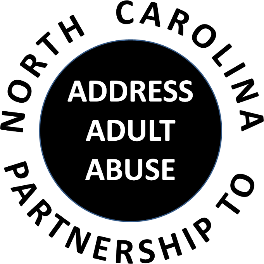 Triangle J Council of GovernmentsArea Agency on Aging4307 Emperor Blvd # 110, Durham, NC 27703Conferencing number: 1 888 204 5984     Access Code: 9641989#

November 16, 2016AGENDA9:30 		Welcome and Opening Comments – Chair		Review and approve minutes		Treasurer’s Report – Pam PalmerIntroductions and Member Updates10:00		Program:  Legal Aid of NC’s Elder Abuse Project: Real Life Examples,        Angie Dorsey, Senior Managing Attorney11:00		BREAK11:15		Committee Sessions:			Communications - 			Education – Kathryn Lanier				Advocacy – Nancy Warren			Awareness – John Maron and Stephanie Bias			Membership and Nominating - Kevin Robertson12:00		Committee Updates12:15		Wrap-up: Review tasks and dates of next meeting		NC Coalition on Aging Update		Other Announcements12:30		Adjourn     NEXT MEETING:  January 18, 2016; Triangle J Council of Governments